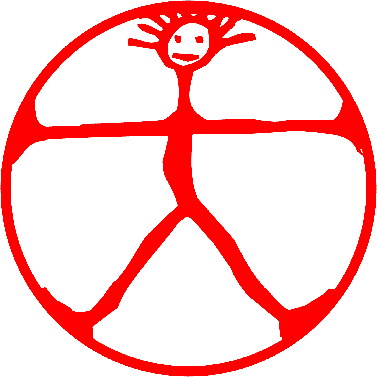 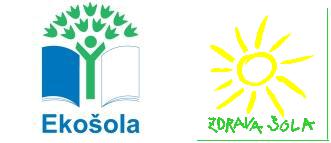 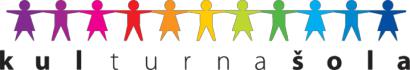 IZJAVA ZA PREJEMANJE ZBIRNE POLOŽNICESpodaj podpisani/a __________________________________________________________, stanujoč/a(ime in priimek plačnika)___________________________________________________________________________________,(naslov plačnika – ulica, poštna številka in kraj)izjavljam, da želim zaradi zmanjšanja stroškov plačevanja položnic , prejemati zbirno položnico za naslednje otroke:______________________________________________, rojenega ________________(ime in priimek otroka)	(datum rojstva otroka)______________________________________________, rojenega ________________(ime in priimek otroka)	(datum rojstva otroka)______________________________________________, rojenega ________________(ime in priimek otroka)	(datum rojstva otroka)V _________________, dne _____________           Podpis plačnika: ________________________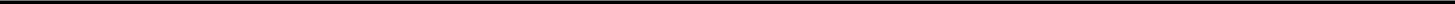 Izpolni šolaVloga je odobrena dne: _______________________	Podpis: ___________________